Аукцион по продаже в частную собственность земельного участка для строительстваи обслуживания одноквартирного жилого дома в г.Петрикове по 2-му Осеннему переулку, 1ВФотоМестоположениег.Петриков, 2-й Осенний переулок, 1В, Гомельская обл.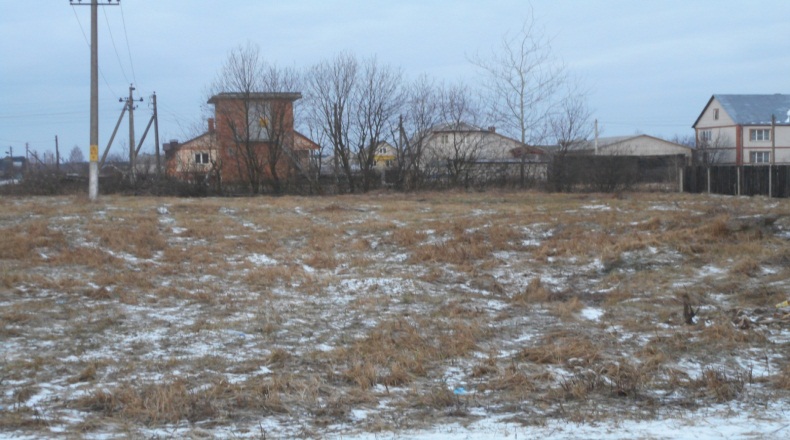 Площадь зем.участка0,1450гаНачальная цена 2 346,40 BYNИнженерные коммуникации: Электричество – по границе участка (50-100м);Газ – имеется возможность подключения (50-100м);Вода - имеется возможность подключения (50-100м);Канализация – индивидуальный септик;Наличие качественного асфальтированного подъезда и небольшой участок подъезда с грунтовым покрытием; Уличное освещение -централизованное.В аренду сроком на 99 лет по результатам аукциона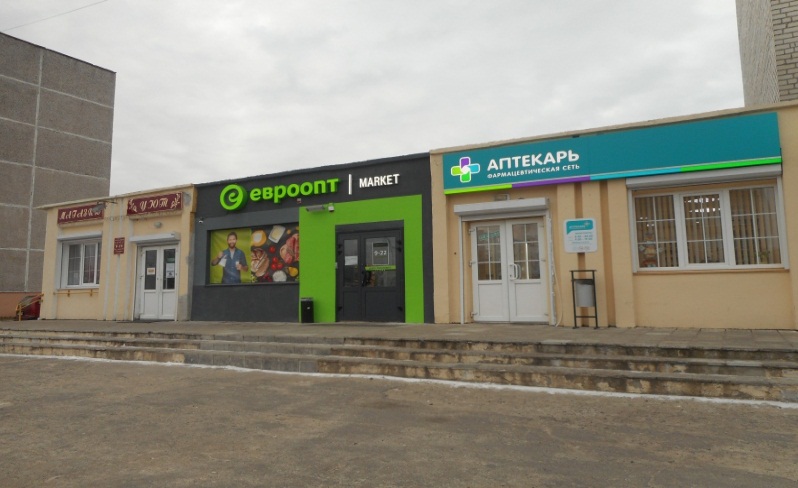 Особые условия(участок   имеет   ограничения    в использовании:охранные зоны ЛЭП и газораспределительной системы)В связи с ограничениями в использовании земельного участка в и расположением в охранной зоне электрических сетей на площади 0,0759га и в охранной зоне газораспределительной системы на площади 0,0015га участок предоставляется с условиями:-запрета на строительство зданий и сооружений, посадки деревьев в охранной зоне ЛЭП;-запрета возведение металлического забора в охранной зоне ЛЭП (либо предусмотреть заземление);-запрета на работу грузоподъемных кранов и механизмов без специального допуска;-обеспечения доступа для ремонтных и аварийных работ ЛЭП.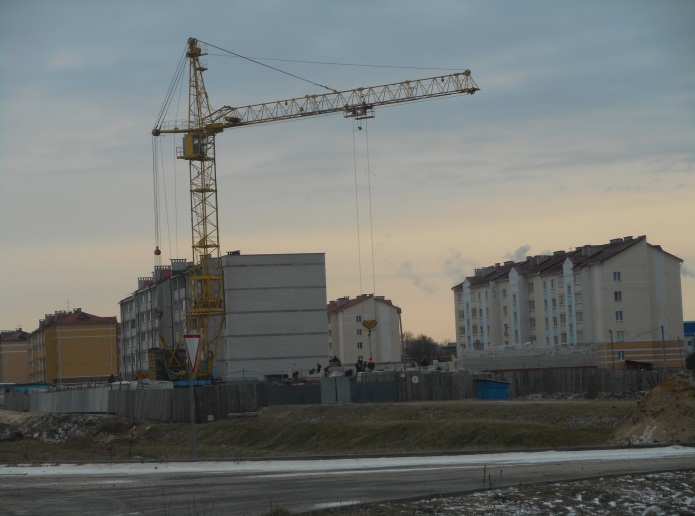 Расположение Участок расположен в районном центре - г.Петриков с численностью населения 10 000 человек; в 12км от автомобильной дороги республиканского значения М-10 Граница РФ(Селище)-Гомель-Кобрин; в 12км от железнодорожной станции МуляровкаУчасток имеет форму правильного прямоугольника, равнинный рельеф, почвы супесчаные, пригодные для выращивания сельскохозяйственной продукции и плодово-ягодных деревьев и кустарников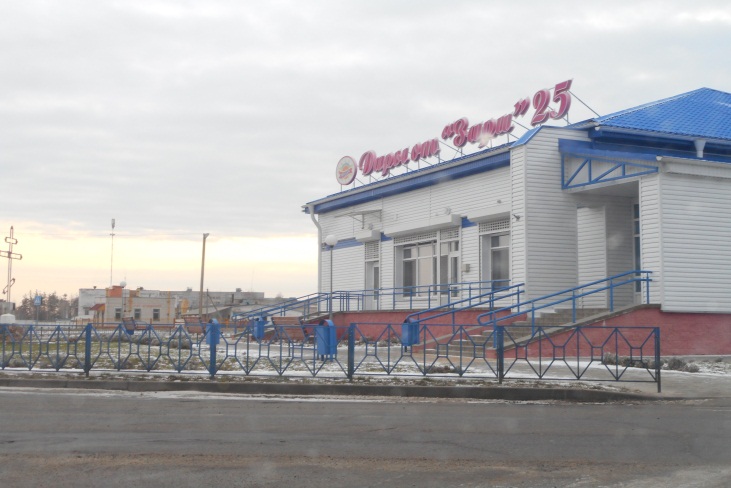 Инфраструктура г.ПетриковУчасток расположен в квартале индивидуальной застройки «Янино» на 204 домовладения, возле перспективного района многоэтажной застройки «Северный», в районе районной больницы, гимназии, мини-ТЭЦ. В непосредственной близости расположены магазины Калинковичского мясокомбината, совхоза-комбината «Заря», Евроопт, аптеки. Предусмотрено строительство универсального рынка с обустройством автомобильных парковок и мест отдыха.Перспектива расширения инфраструктуры и численности населения г.Петрикова в связи со строительством Горно-обогатительного комбината.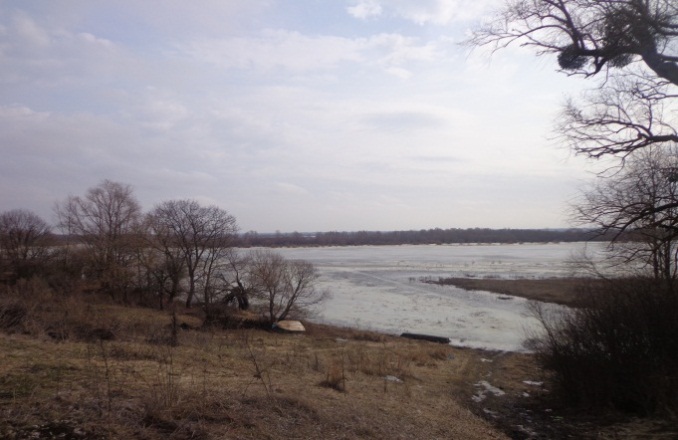 Наличие лесных массивовВ радиусе 0,5км  сосновые и смешанные леса Петриковского лесничества, разнообразие дикорастущей древесно-кустарниковой, травянистой растительности, грибов, ягод, животного мира, любительская охота.Наличие водных объектовСудоходная река Припять (расстояние до береговой линии менее 1,0 км), многочисленные каналы, озера (разнообразие видов рыб, круглогодичная  рыбалка, купание, шикарный отдых, природный ландшафт) 